LOSONE6 ½-Zimmer-Villettamit grossem Garten an ruhiger, sehr sonniger Lage…………………………………………….…………..…………………………..…..…..……………….……….villetta di 6 ½ localicon grande giardino in una posizione molto soleggiata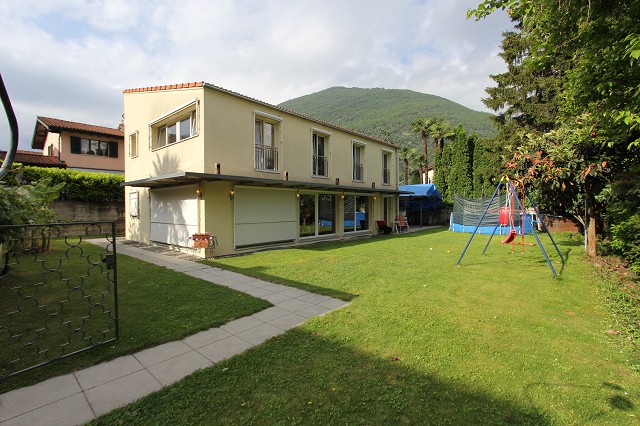                                            4180/2702Fr. 1’255‘000.--Ubicazione     Regione: LocarneseLocalità: 6616 Losone, Via Arbigo 8                                                      Tipo dell’immobile: Villa di 6 ½ locali con giardinoSuperficie terreno: ca. 661 m2Superficie abitabile: ca. 275 m2Anno di costruzione: 2004Piani: 2Posteggi: 3 esterni copertiLocali: 7Bagno/WC: 3WC: 1                             Riscaldamento: centrale a legnaPavimento zona giorno: granito                         Pavimento zona notte: parquet                          Posizione: centrale, tranquilla e molto soleggiataVista lago: noScuole: si                                                Possibilità d’acquisti: si Mezzi pubblici: si                                        Distanza prossima città: 3 kmDistanza autostrada: 25 kmDescrizione dell’immobile    Questa villa di 7 ½ locali si trova in posizione centrale, tranquilla e molto soleggiata a Losone in Via Arbigo 8.L’edificio del 2004 si trova in buono stato. La casa ha un ambiente moderna, molto luminoso con un superficie grande. La villa comprende nel primo terra un atrio/ingrosso, un soggiorno/pranzo con camino e cucina con ripostiglio, un ufficio ed un WC. Nel primo piano sono 3 camere, la camera matrimoniale con bagno/WC ed un bagno/WC. Il piano cantina comprende una sala hobby abitabile, un WC, una lavanderia e la cantina. Si potrebbe anche alzare la casa per un piano.L’esterno comprende un bel giardino, un cortile coperto e due posteggi coperti.L’immobile è facilmente raggiungibile in macchina. Il tragitto per l’autostrada A2 a Bellinzona-Sud dura 20 minuti. I centri di Locarno ed Ascona distano pochi minuti. Nelle vicinanze si trova una fermata del bus cittadino. Possibilità d’acquisti e scuole sono in paese. La casa è abitabile come abitazione primaria o secondaria.Standort     Region: 	LocarneseOrtschaft: 	6616 Losone, via Arbigo 8Objekt Typ: 	6 ½-Zimmer-Villetta mit GartenLage: 	ruhige und sonnige LageGrundstückfläche: 	ca. 661m2Wohnfläche: 	ca. 275 m2Kubatur:	ca. 1200 m3Baujahr:	2004Zustand: 	gutBad/WC:	3sep. WC:	1Bodenbelag Wohnen:	GranitBodenbelag Schlafen:	ParkettHeizung:	Holzzentralheizung Parkplätze: 	3 gedeckte ParkplätzeZweitwohnsitz möglich:	jaEinkaufsmöglichkeiten:	jaÖffentliche Verkehrsmittel:   100mDistanz zur nächsten Stadt:  3kmDistanz Autobahn: 	25kmObjektbeschreibungDiese schöne 6 ½-Zimmer-Villetta liegt an ruhiger und sehr sonniger Lage in Losone an der Via Arbigo 8. Das 2004 erbaute Haus befindet sich in einem guten, gepflegten Zustand und verfügt über einen grossflächigen Grundriss.Die Villetta bietet ein modernes, grosszügiges und zugleich heimeliges Ambiente und wirkt mit den grossen Fensterfronten sehr hell und wohnlich. Im Erdgeschoss sind ein grosser Wohn-/Essbereich mit Cheminée und offener Wohnküche mit Abstellraum sowie ein separates WC und ein Büro beim Eingangsbereich eingebaut. Eine markante Holtreppe führt hinauf zum Bad/WC und den 4 Schlafzimmern mit hohen, abgeschrägten Decken. Das grosse Elternschlafzimmer verfügt über ein eigenes Bad/WC. Ein schöner Ausblick erstreckt sich auf die umliegenden Berge. Im Kellergeschoss bieten die grossen Räumlichkeiten und das separate WC viel Stauraum sowie die Möglichkeit, Gäste zu beherbergen. Das Haus könnte noch um ein Stockwerk erhöht werden.Der grossflächige Aussenbereich beinhaltet einen gedeckter Sitzplatz mit grossem Geräteraum sowie einen sehr gepflegten, grossen Garten mit schöner Bepflanzung. Die Liegenschaft ist mit dem Auto gut erreichbar. Es stehen 2 gedeckte Aussenparkplätze vor dem Eingangstor zur Verfügung. Die Fahrt nach Ascona und an den Lago Maggiore dauert nur ca. 5 Minuten. In nächster Nähe befinden sich Einkaufsmöglichkeiten, die Schulen und die Bushaltestelle.                         Eingang, Wohn-/Esszimmer und Küche         entrata, soggiorno/pranzo e cucina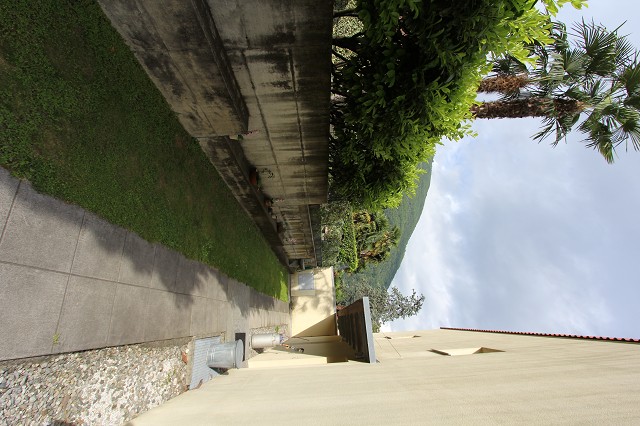 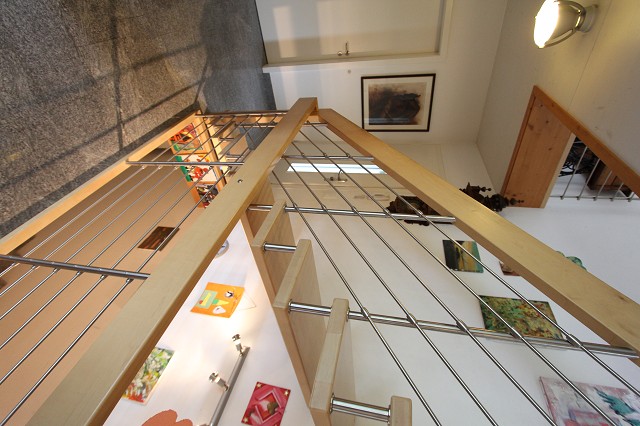 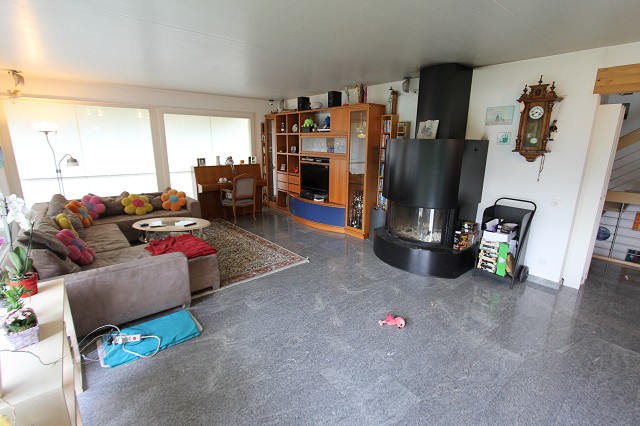 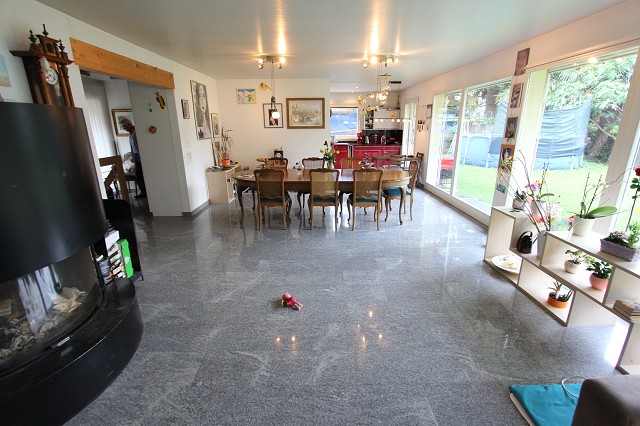 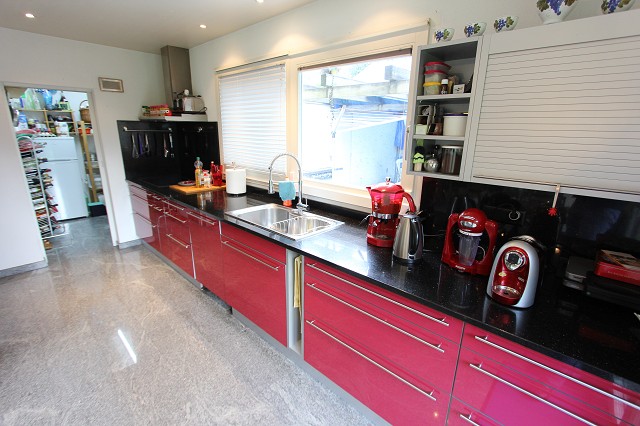 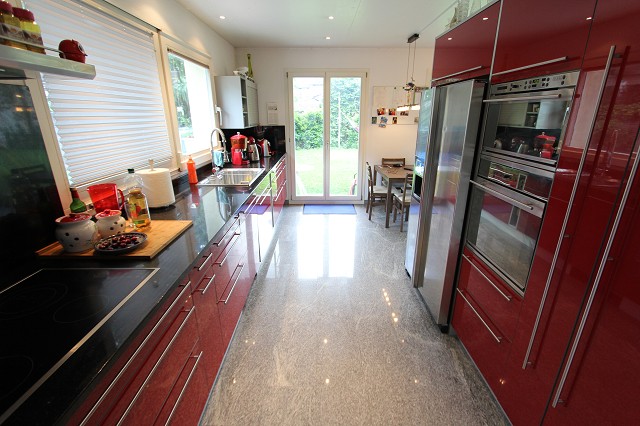  	          WC, Büro und OG mit 2 Zimmern         WC, ufficio e 1°piano con 2 camere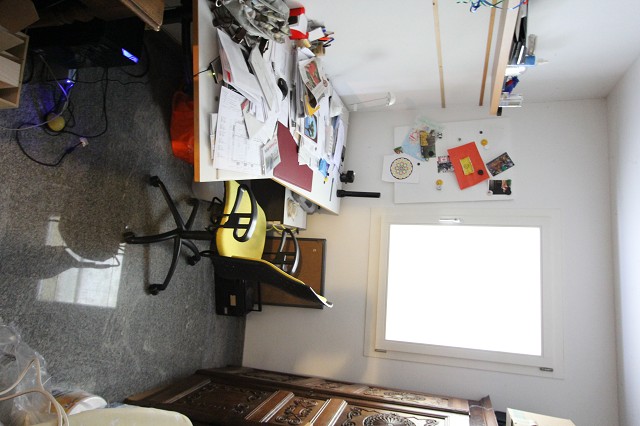 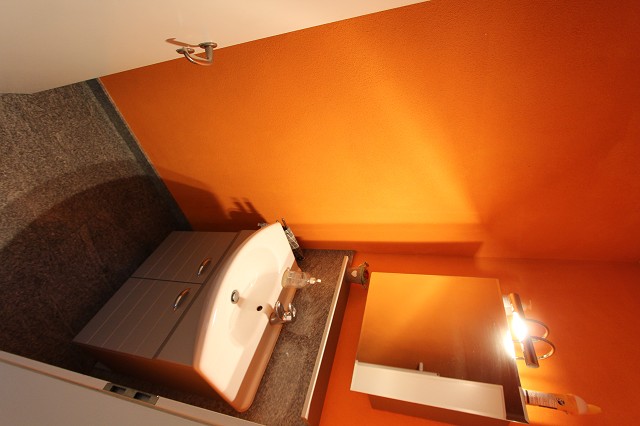 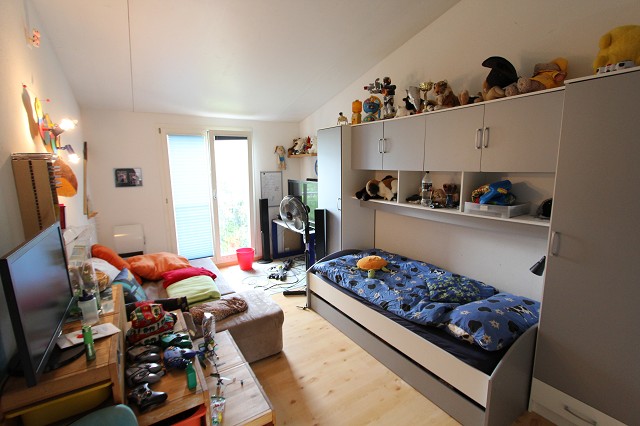 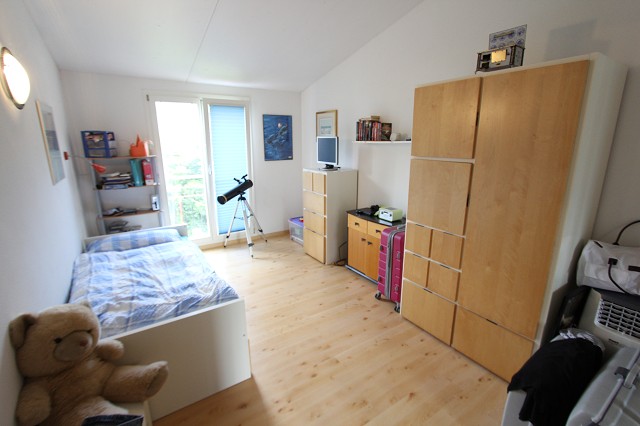 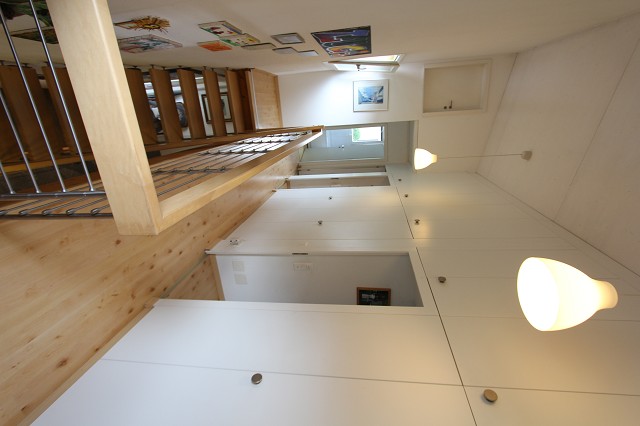 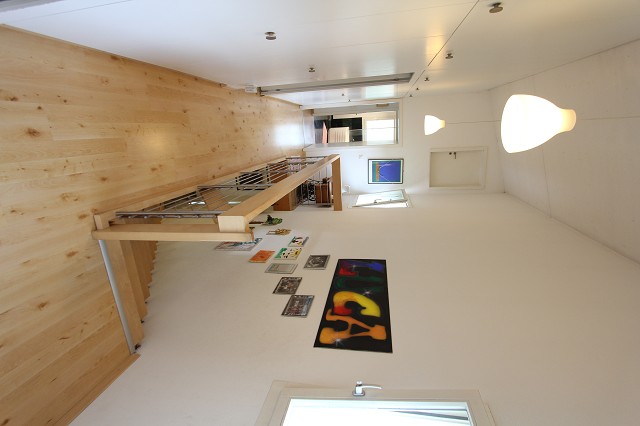             Bad, Zimmer, Elternschlafzimmer mit Bad         bagno, camera e camera matrimoniale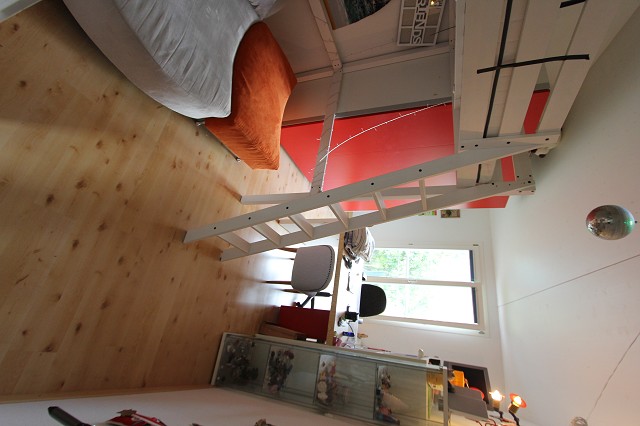 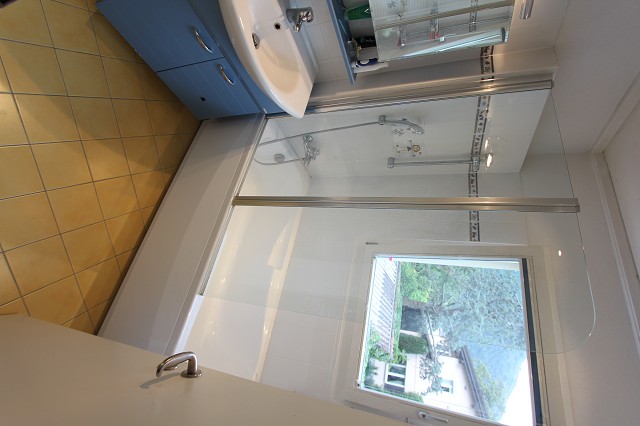 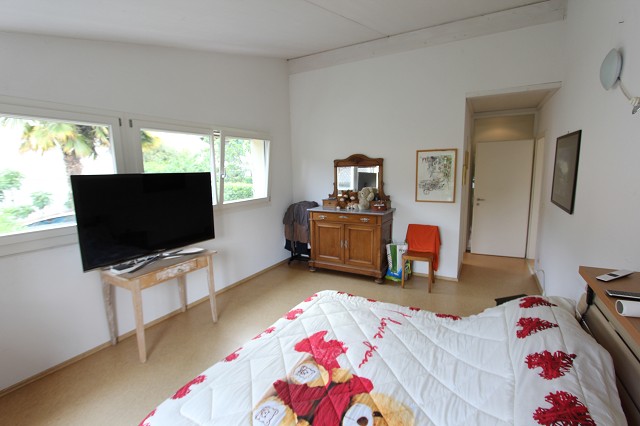 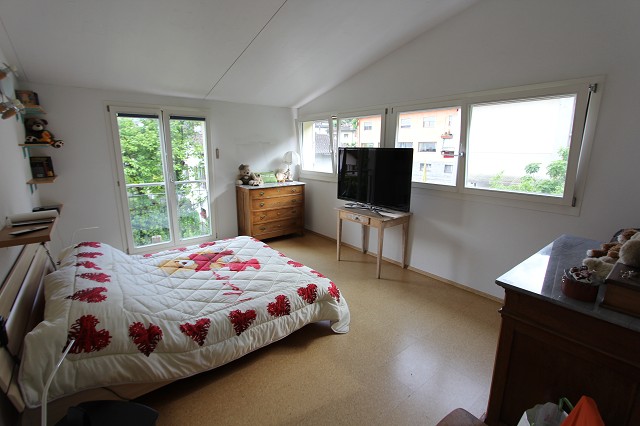 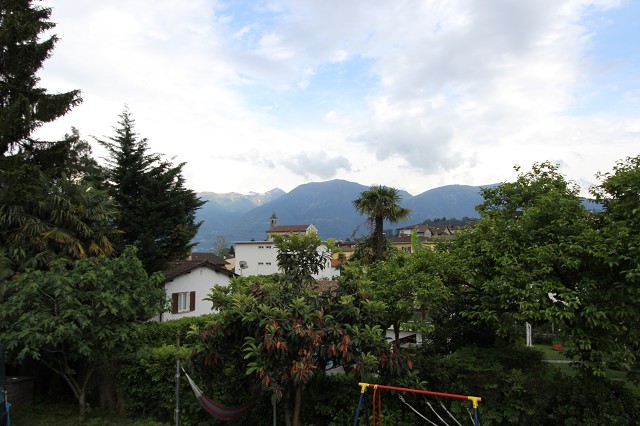 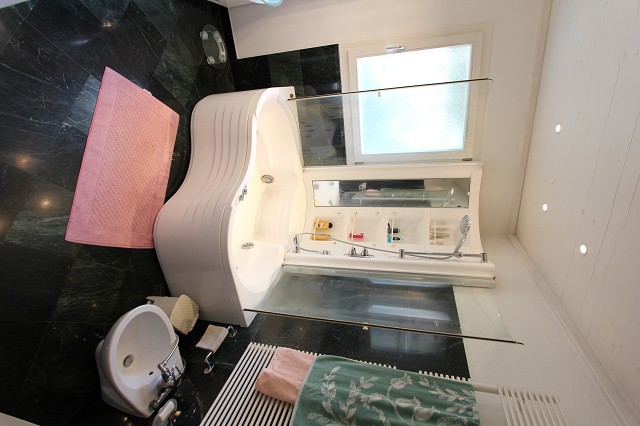       			                 Kellergeschoss         piano cantina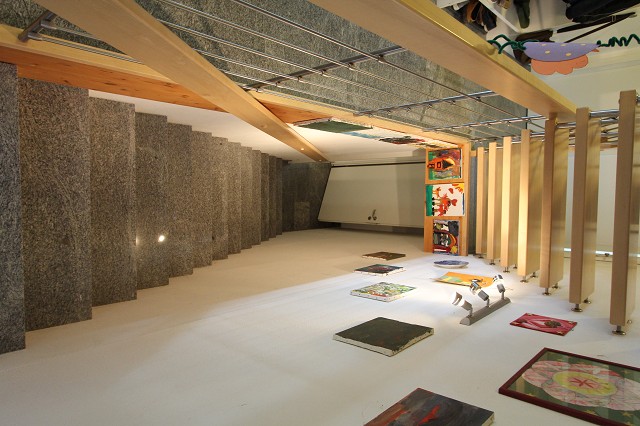 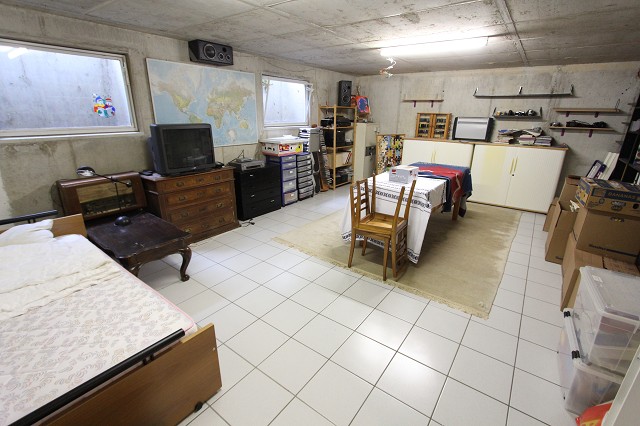 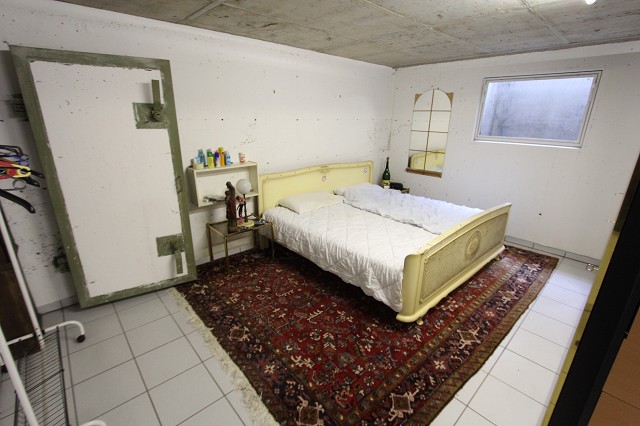 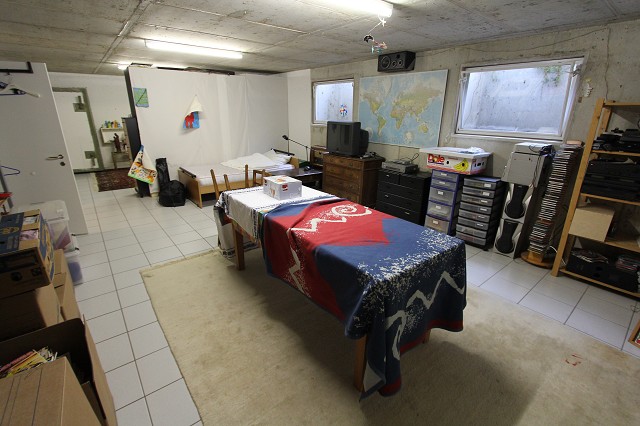 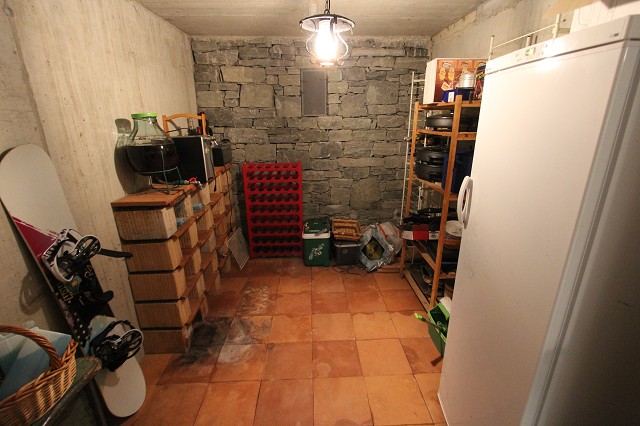 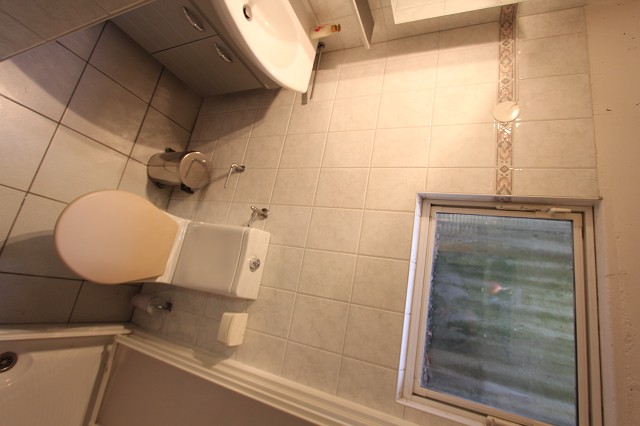 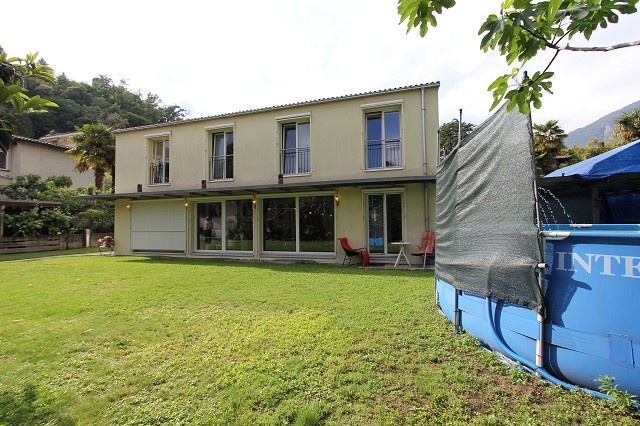 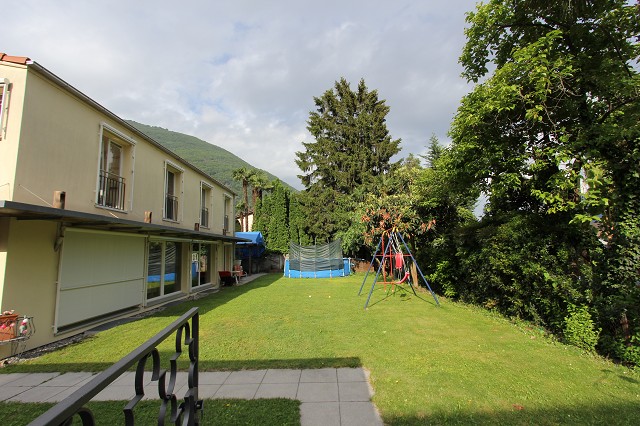   TICINO | Ascona              	                     Sitzplatz mit Garten         cortile con giardino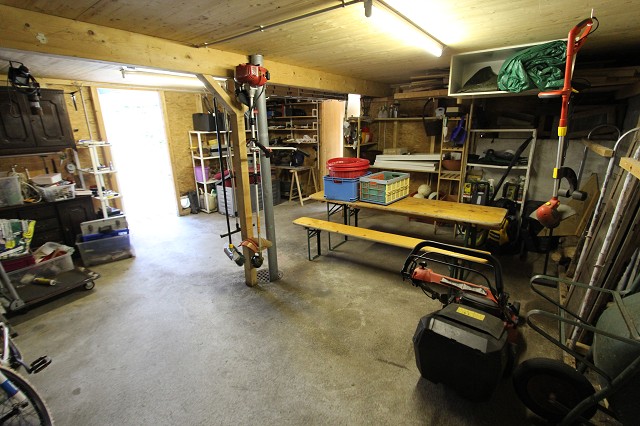 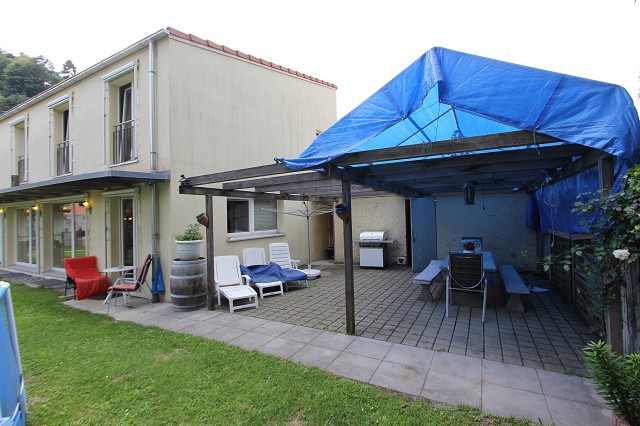 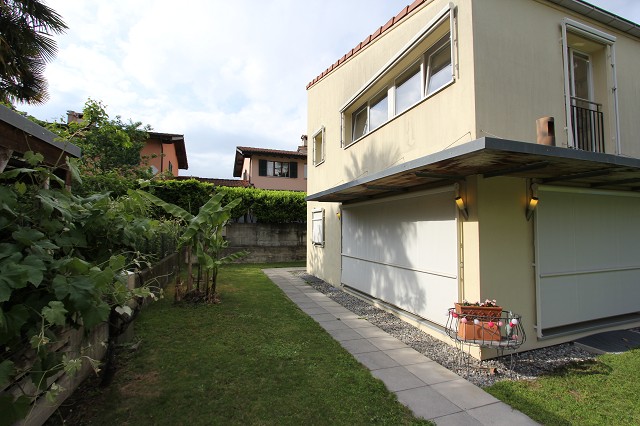 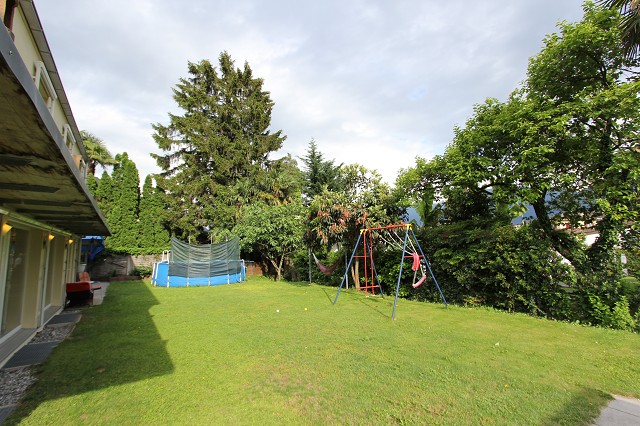 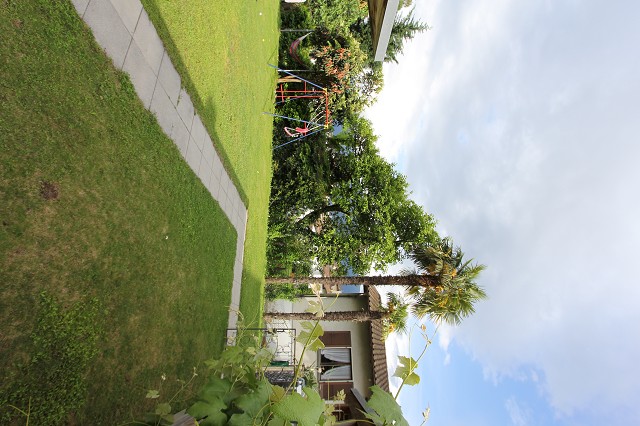 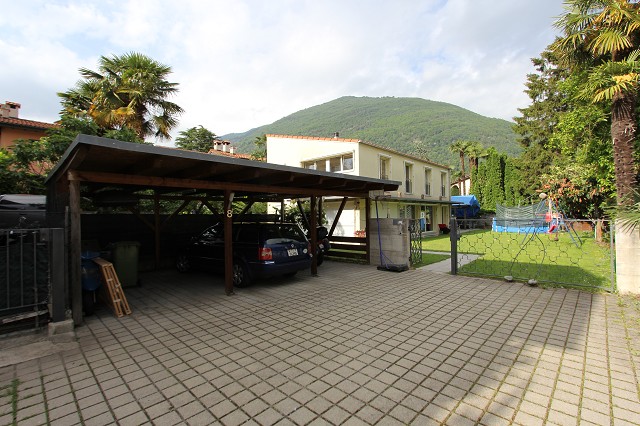 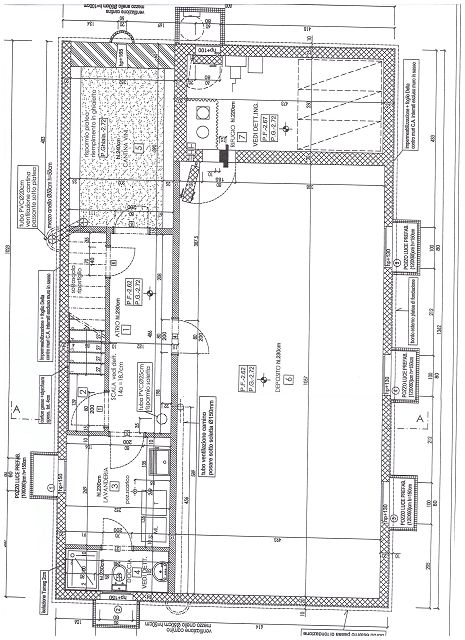 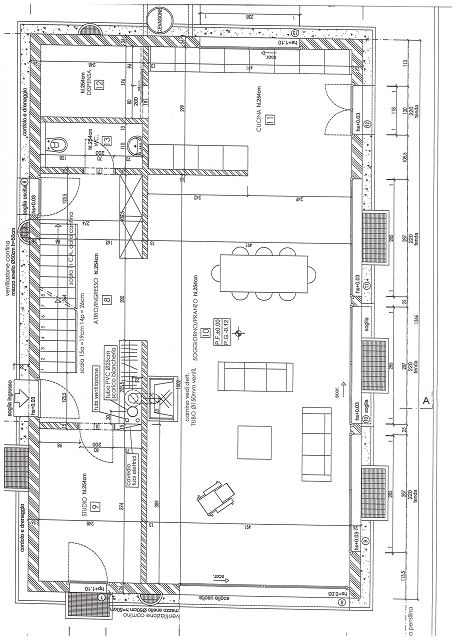 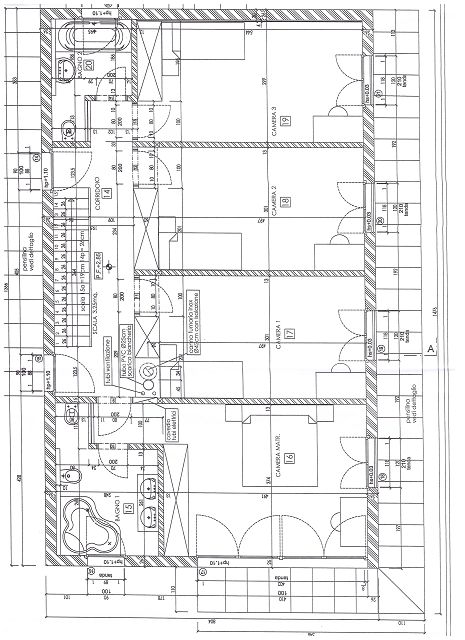 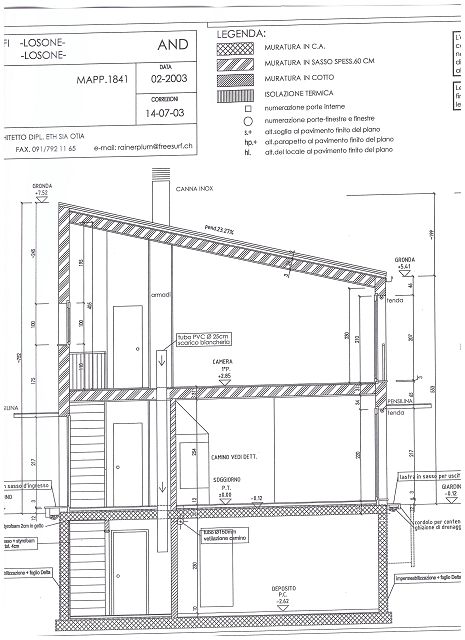 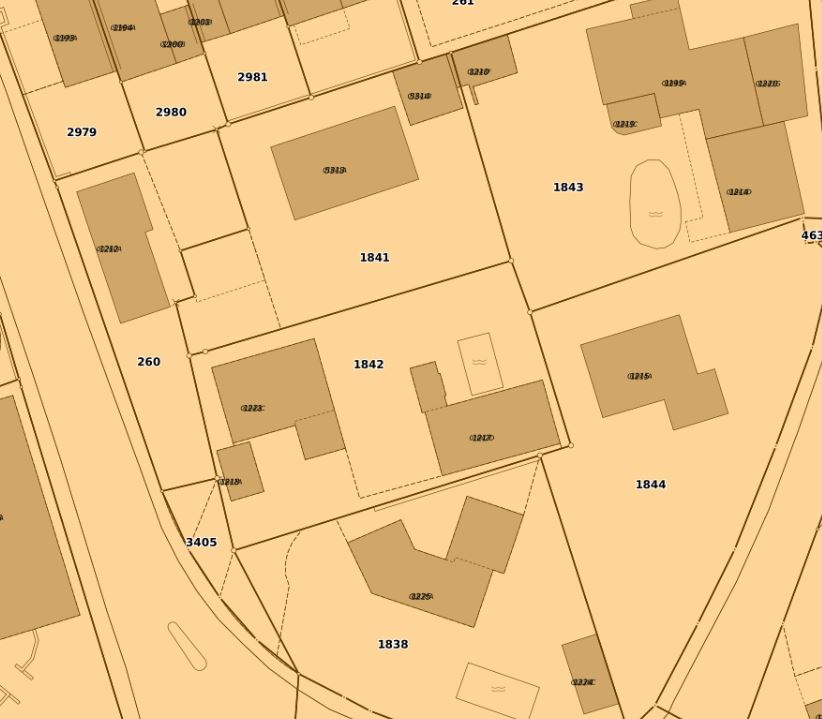 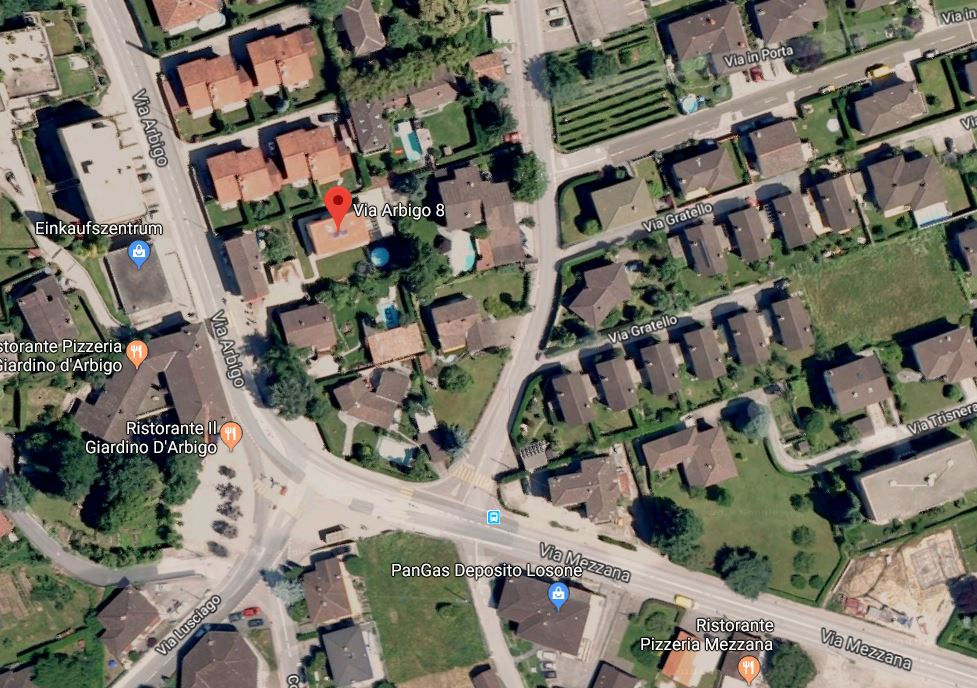 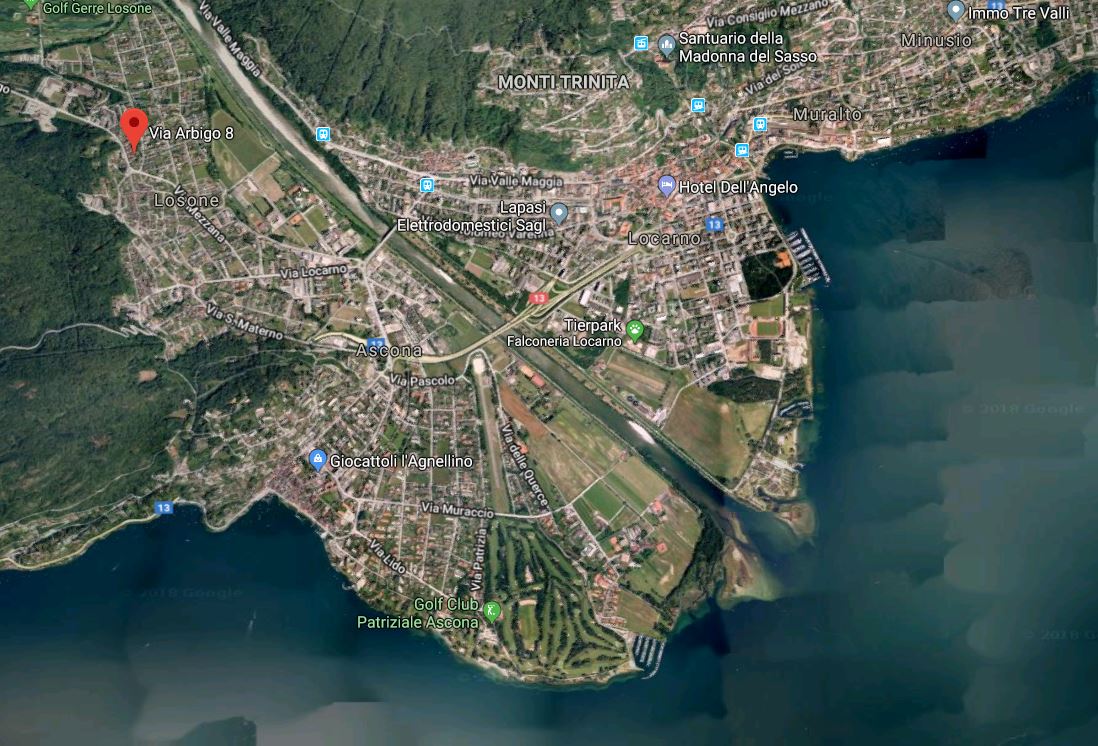   TICINO | AsconaTICINO |  Losone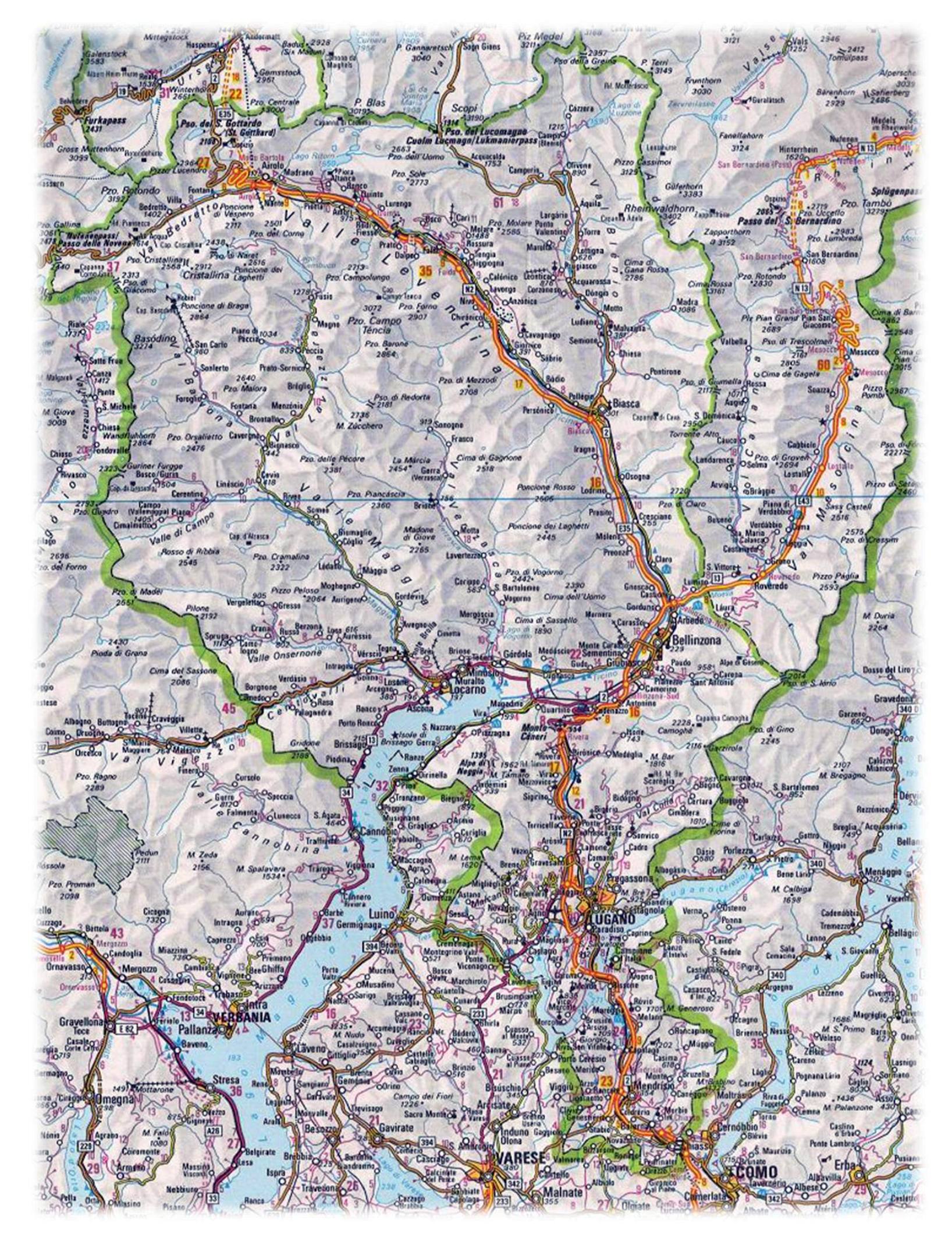 